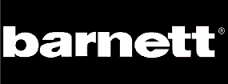 ROUE SKI ROUE CLASSIQUE								UCR Roue Arrière Classic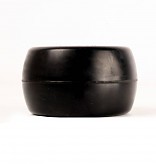 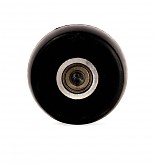 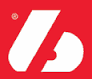 